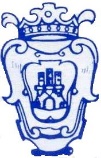       Città di Minturno					      Medaglia d’Oro al Merito Civile			                Provincia di Latina										                      *******		IMPOSTA DI SOGGIORNO ATTESTAZIONE DI ESENZIONE(Regolamento sull’imposta di soggiorno della Città di Minturno)IL/LA SOTTOSCRITTO/A  	_______________________________NATO/A A 	PROV. 	IL 	/	/	RESIDENTE A 	PROV.  	VIA/PIAZZA 	N. 	CAP  	TEL 	CELL 	FAX  	E-MAIL  	D I C H I A R AIN QUALITA' DI (INDICARE TIPO DI ESENZIONE)  	DI ESSERE ESENTE DAL PAGAMENTO DELL'IMPOSTA SECONDO IL REGOLAMENTO VIGENTEIl sottoscritto ha reso le suddette dichiarazioni consapevole delle sanzioni penali previste in caso di falsità e di dichiarazioni mendaci, come previsto dall’art. 76 del DPR 445/2000 e consapevole che in caso di dichiarazioni non veritiere decade dai benefici conseguenti al provvedimento emanato sulla base della dichiarazione, come previsto dall’art. 75 del DPR 445/2000.La presente attestazione è resa in base agli art. 46 e 47 del D.P.R. n. 445 del 2000 e successive modificazioni.Informativa ai sensi del regolamento UE 2016/679 (G.D.P.R) per il trattamento dei dati personaliIn osservanza di quanto disposto dal regolamento UE 2016/679, la Città di Minturno, in qualità di soggetto giuridico Titolare e Responsabile del trattamento dei dati personali, La informa che i dati da Lei forniti verranno trattati, anche con strumenti informatici, nei limiti della normativa per l'esclusiva finalità di cui al presente procedimento. Il gestore della struttura ricettiva ha l’obbligo di conservare per cinque anni tale dichiarazione, al fine di rendere possibili i controlli tributari da parte del Comune di Minturno, che agisce quale titolare del trattamento dei dati in essa contenuti.Nell'ambito del trattamento medesimo Lei potrà esercitare i diritti di cui all'artt. 11-20 del regolamento UE 2016/679.NOTE 	DATA 		FIRMAIl presente modello va conservato a cura della struttura ricettiva.Indicare nome ed ubicazione della  struttura: ________________________________________________________________________________________________________________________________________Firma per presa visione titolare struttura ricettiva (alberghiera-extralberghiera-alloggio turistico- fitti brevi):	_______________________________________CODICE FISCALE